PETAK, 20.III. 2020.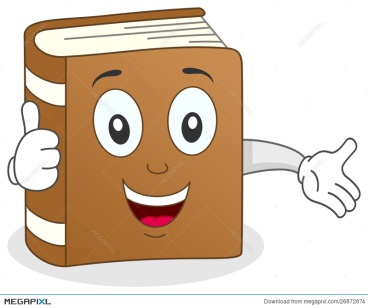 ZADATCI ZA UČENIKE 3.BHJ: Dva potočića, Rikard Katalinić JeretovPrije nego pročitaš basnu Dva potočića pokušaj u pisanku objasniti izreku  Dobar savjet zlata vrijedi.Prisjeti se nekog dobrog savjeta kojeg si dobio / dobila. Napiši tko ti je taj savjet dao, kada i kako ti je taj savjet pomogao.Pročitaj s razumijevanjem priču Dva potočića , R. Katalinić Jeretov ( čitanka, str.120. ), a zatim riješi zadatke ( radna bilježnica, str. 103. )U pisanku nacrtaj tablicu poput ove i iz teksta Dva potočića u svaki stupac ispiši osam imenica, osam glagola i osam pridjeva.  Ne zaboravi sve pisati pisanim slovima! TZK:Na poveznici je video s vježbama. Razgibaj se uz predložene vježbe ili ti osmisli svoje. Napravi vježbe koje možeš i koliko možeš.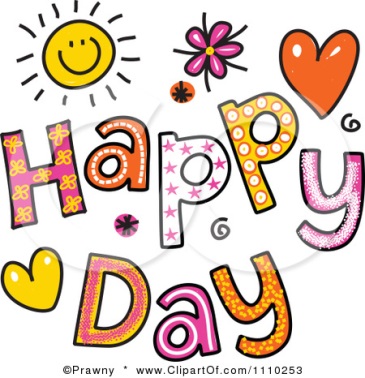 https://www.youtube.com/watch?v=h3Xrtm0IVnYINA: Spretne ruke Koristeći papir, škare i ljepilo izradi leptira. Ukoliko imaš kartonsku rolu od papira, papire u boji, možeš koristiti za izradu. Ako nemaš papire u boji, od bijelog papira izradi leptira i oboji ga ( flomasterima, drvenim bojicama).Izloži svoj uradak na vidljivo mjestu u kući! Ukoliko želiš, uslikaj svoj uradak i pošalji ga meni.  Veseli se proljeću! I ne zaboravi, danas je Međunarodni dan sreće! Djeco, želim vam ugodan vikend! Ne zaboravite svakodnevno barem 15 minuta provesti čitajući dječje časopise, knjige i sl.  Lijep pozdrav do ponedjeljka! :)Učiteljica KristinaIMENICEGLAGOLIPRIDJEVI